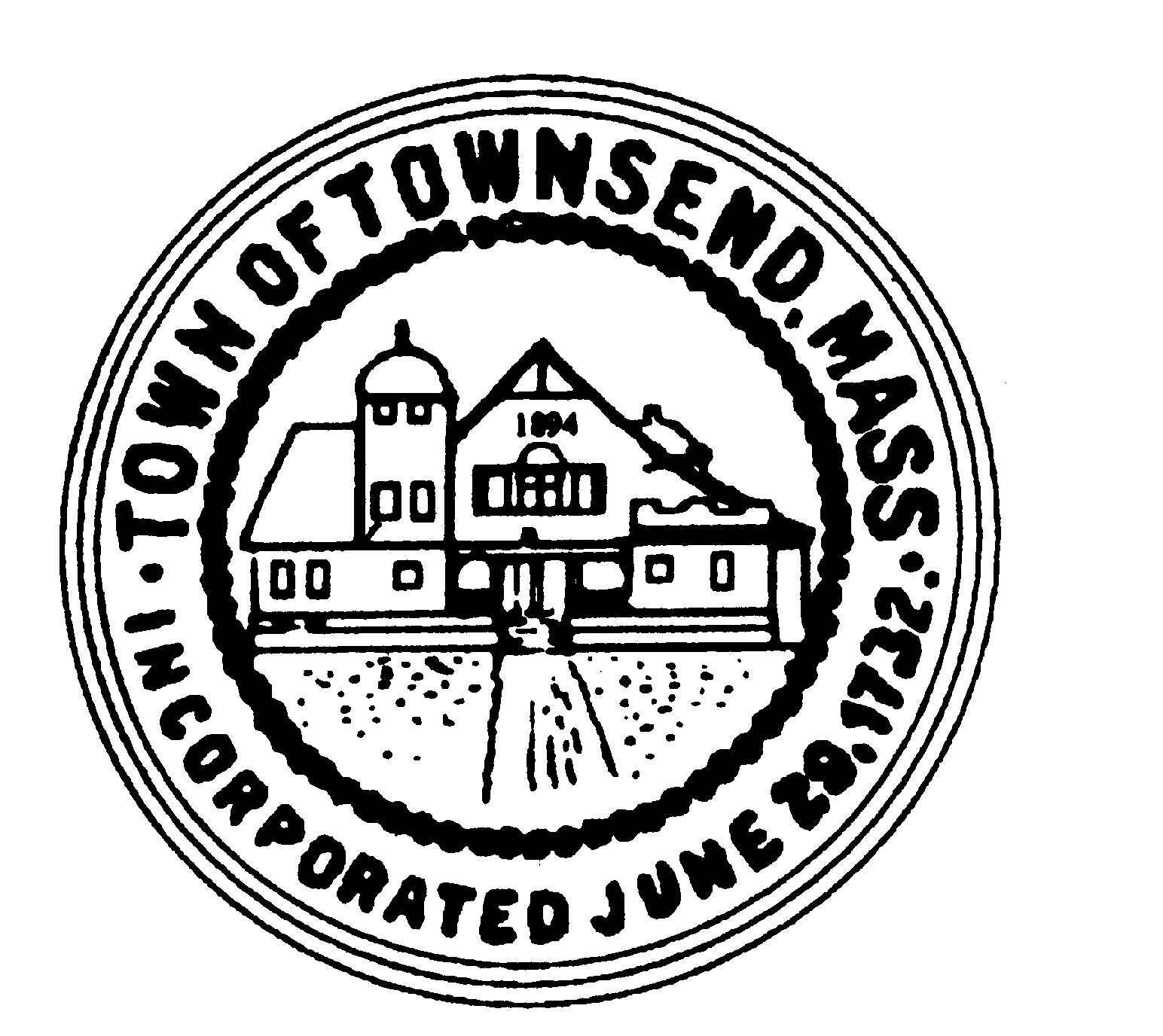 TOWNSEND BOARD OF HEALTH272 Main StreetTownsend, Massachusetts 01469Christopher Nocella, Chairman                     James Le’Cuyer, Vice-Chairman                       Gavin Byars, Clerk Office  (978) 597-1713     	  	             	                             Fax    (978) 597-8135 May 24, 2021, at 10:00 a.m., ESTBoard of Health members and staff will meet in Meeting Room 2 at Memorial HallTo Join Zoom Meeting: 
https://us02web.zoom.us/j/83323316343?pwd=aU1KTDNGVGdGOWRCZjkzR0k5SWtqdz09Meeting ID: 833 2331 6343 
Passcode: 220293 
One tap mobile 
+13017158592,83323316343#,*220293# US (Washington DC) 
+13126266799,83323316343#,*220293# US (Chicago)Dial by your location 
        +1 301 715 8592 US (Washington DC) 
        +1 312 626 6799 US (Chicago) 
        +1 929 205 6099 US (New York) 
        +1 253 215 8782 US (Tacoma) 
        +1 346 248 7799 US (Houston) 
        +1 669 900 6833 US (San Jose) 
Meeting ID: 833 2331 6343 
Passcode: 220293 Find your local number: https://us02web.zoom.us/u/kcQk6WIyCPRELIMINARIESRoll CallAdditions or Deletions not anticipated 48 hours in advance.APPOINTMENT/HEARINGS       Selectmen Liaison Chaz Sexton-Diranian – Introductions and Welcome       159 Brookline Road – Motel License        CO-VID Update        12 Dudley Road – Senior Center Addition       Other Septic Permits for reviewWORK SESSIONInvoicesMinutes of March and April 2021 Board of Health meetingsRecycling Center Update:  compost pile, updating yard area, internet, etc.Curbside trash and recycling contract update including flyer by Shaw’s and Selectmen signageFuture Agenda ItemsJob Description Review for Recycling Center Attendants96 Fitchburg Road – Manure Management Plan Update (June 14, 2021)ADJOURNMENTMeeting was called to order at 10:10 am.  All members were present.16 Sycamore Drive Septic Permit was added to the agenda.Chaz Sexton-Diranian:  The Board welcomed their new liaison Chaz to the role of Board of Selectmen Clerk.  The Board asked that Chaz keep the department head reports quarterly and not monthly.  159 Brookline Road:  Motel License – Shane Donnelly appeared before the Board as the potential new owner to the units at 159 Brookline Road. MGL Chapter 140 32(b) was read into record.  The hearing was opened at 10:27am. The house on the property failed Title.  It was fully repaired, and water was tested and passed all Townsend regulations.  AMTION was made by GB and 2nd by JL to close the hearing.  The hearing was closed at 10:30am.  A MOTION was made BY GB and 2nd by JL to approve the motel license for 159 Brookline Road.  Voting 3/0 MOTIOIN PASSES.COVID Update: May 20th the town is back into the GREEN category.  Lots of openings and lots of changes. The State of Emergency will be lifted on June 15th.  The CDC is rescinding covid standards.  The Board stressed they want people who are not vaccinated to still wear masks when the Town Hall reopens to the public without the door monitoring system and contract tracing.  They talked the discussion to 10:25am., where they concluded with a MOTION made by CN and 2nd by JL to recommend to the Select Board the Town Hall reopen to the public and all other municipal buildings with the stipulation that any person not vaccinated wear a mask. Voting 3/0 MOTION PASSES.12 Dudley Road – Addition:  Rick Metcalf explained that the original structure was built in 2009.  DEP approved the flow for the septic with 1 stipulation that any future additions would need to be brought before the Board of Health.  A MOTION was made by GB and 2nd by JL to approve the expansion pending DEP approval.  Voting 3/0 MOTION PASSES.16 Sycamore Drive- Failed System:  Property is for sale and failed Title 5.  The 3-bedroom septic design has little room.  They respectfully request the following variances:310 CMR 15.405(1)(k) 1 deep hole test in the s oil absorption area was performed.Townsend Variance part of the property is in the zone A food zone.  100’ setback r required per Townsend regulation 13 and 91 feet is provided.A MOTION was made by JL and 2nd by GB to approve the septic design and the two variances. Voting 3/0 MOTION PASSES.Invoices were approved as submitted.Minutes of March and April were approved as submitted.Recycling Center Update:  Select Liaison Chaz is helping secure the phone line is working property in the Garage.  Compost pile is almost empty.  Swap shop will open June 1st.Curbside Contract: Still in signature process.  Flyer will be distributed through G.W. Shaw’s trucks in July 2021.A MOTION was made by GB and 2nd by JL to adjourn the meeting at 11:28am.  Voting 3/0 MOTION PASSES.